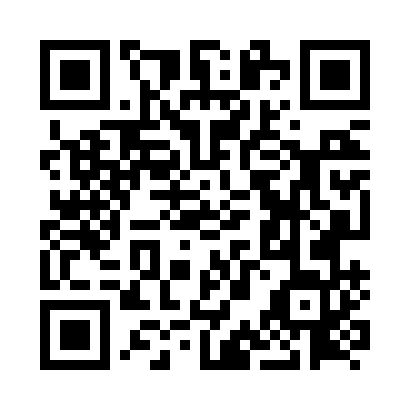 Prayer times for Geisbour, BelgiumWed 1 May 2024 - Fri 31 May 2024High Latitude Method: Angle Based RulePrayer Calculation Method: Muslim World LeagueAsar Calculation Method: ShafiPrayer times provided by https://www.salahtimes.comDateDayFajrSunriseDhuhrAsrMaghribIsha1Wed3:506:111:335:358:5611:072Thu3:476:091:335:358:5811:103Fri3:446:081:335:368:5911:134Sat3:406:061:335:379:0111:165Sun3:376:041:335:379:0211:186Mon3:346:021:335:389:0411:217Tue3:306:011:335:389:0511:248Wed3:275:591:335:399:0711:279Thu3:245:581:335:409:0811:3010Fri3:205:561:325:409:1011:3311Sat3:185:551:325:419:1111:3612Sun3:175:531:325:419:1311:3913Mon3:165:521:325:429:1411:4114Tue3:165:501:325:429:1511:4115Wed3:155:491:325:439:1711:4216Thu3:155:471:325:449:1811:4317Fri3:145:461:325:449:2011:4318Sat3:145:451:335:459:2111:4419Sun3:135:431:335:459:2211:4420Mon3:135:421:335:469:2411:4521Tue3:125:411:335:469:2511:4622Wed3:125:401:335:479:2611:4623Thu3:115:391:335:479:2811:4724Fri3:115:381:335:489:2911:4725Sat3:115:371:335:489:3011:4826Sun3:105:361:335:499:3111:4827Mon3:105:351:335:499:3211:4928Tue3:105:341:335:509:3411:5029Wed3:095:331:345:509:3511:5030Thu3:095:321:345:519:3611:5131Fri3:095:311:345:519:3711:51